課題七 全球城市一、參觀展區A「全球城市」，完成以下問題。根據展品A01，指出甚麼是「全球城市」。當一個城市與其他地方在 _________________________________________________________等方面具有廣泛聯繫，即具有相當程度的「___________________」，這個城市便可稱得上是「全球城市」或可稱為「世界級城市」。根據展品A02至A06，思考全球城市應具備甚麼特徵。把以下特徵與圖片配對，然後指出這些特徵如何有助一個地方成為全球城市。根據展品A12，回答以下問題。(1) 在十大全球城市中，有多少個城市位於中國？(請圈出正確答案)		A. 1							B. 2		C. 3							D. 4(2) 在十大全球城市中，哪個國家擁有最多的全球城市？(請圈出正確答案)		A. 中國						B. 日本		C. 英國						D. 美國二、參觀展區B「香港 – 亞洲國際都會」，完成以下問題。根據展品B02至B06及下方的關鍵詞，說明香港具有哪些全球城市的特徵。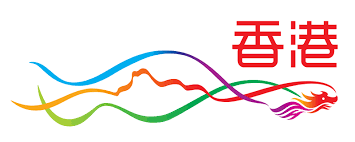 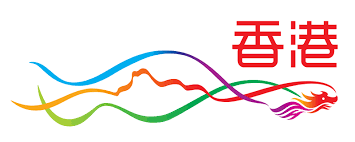 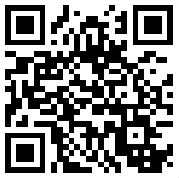 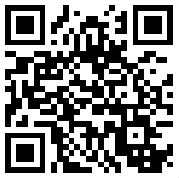 根據展品B10的內容，指出香港為甚麼是中外藝術文化之都。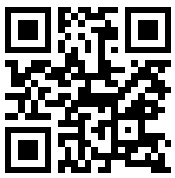 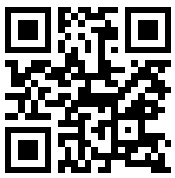 三、參觀展區C「香港的推力與拉力」，完成以下問題。根據展品C3至C8、C11至C14及以上圖片，指出香港對於外國人來看，有甚麼推力與拉力。試各舉四個例子。拉力											推力根據展品C09，了解一些在香港居住的非華裔人士的生活。訪問片段中的主角是Byran，他的父母分別來自 _______________ 和 _____________。除廣東話外，他還懂得普通話、英文、_______________及_______________，他由小到大的志願是做__________________，他希望作為不同族裔之間的________________________，幫助他們處理不同的問題。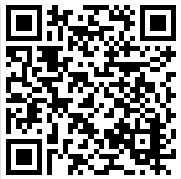 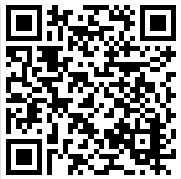 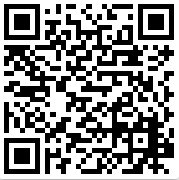 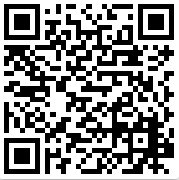 經濟交通資訊人口文化特徵指出這些特徵如何有助一個地方成為全球城市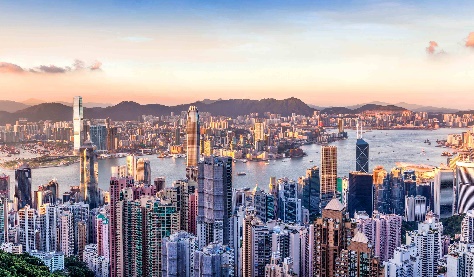 ______________________全球城市的經濟活動與其他城市有着 ( 緊密 / 不緊密 ) 的連繫，而且全球城市的資金 ( 可以 / 不可以 ) 自由流動。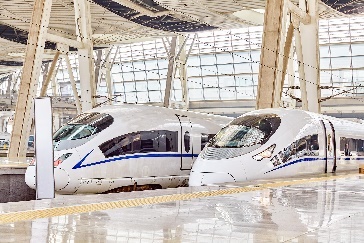 ______________________全球城市擁有 ( 完善 / 不完善 ) 及先進的交通設施，因此與其他城市有着緊密的交通連繫，亦促使它與其他地方有着 ( 緊密 / 疏落 ) 的人口和貨物流動。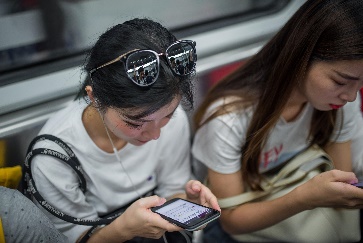 ______________________全球城市的資訊可以自由地流通；而且，具有 ( 完善 / 不完善 ) 通訊網絡，人們 ( 可以 / 不可以 ) 很容易地與其他地方進行交流。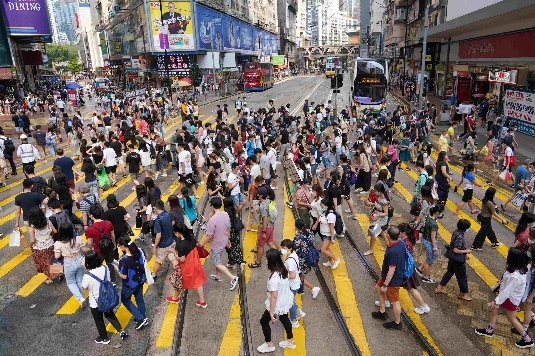 ______________________全球城市的人口流通便利，人們 ( 自由地 / 難以 ) 進出城市，加上由於交通方便，促使人口的流動性 ( 大 / 小 )。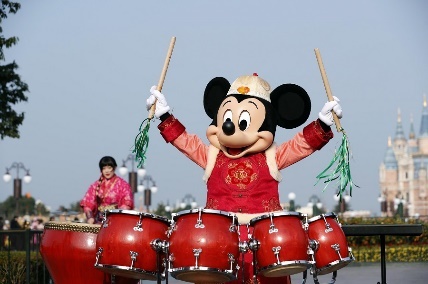 ______________________全球城市的人口流動性大，促使這些城市 ( 容易 / 不容易 ) 吸納不同城市的文化，造就 ( 多元 / 單一 ) 多元文化。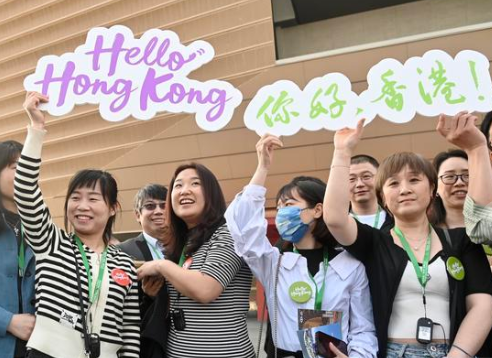 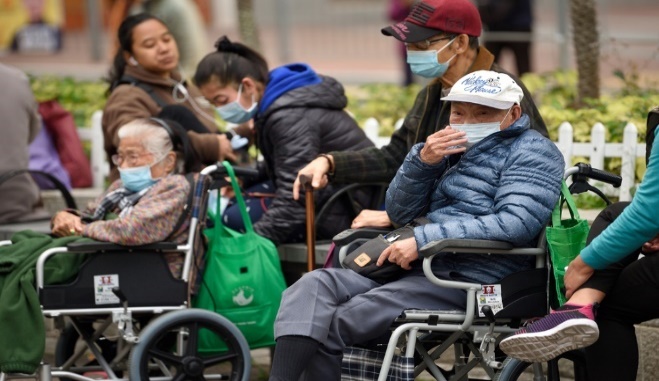 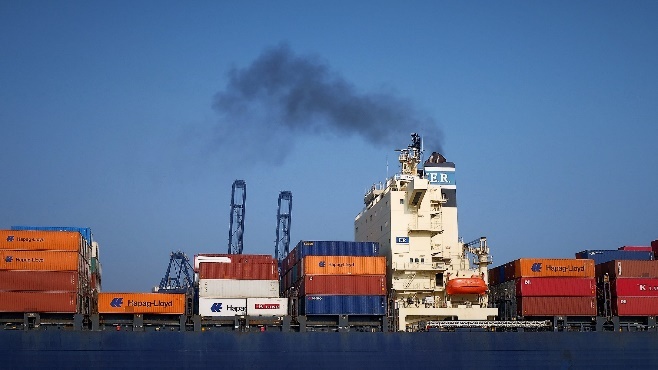 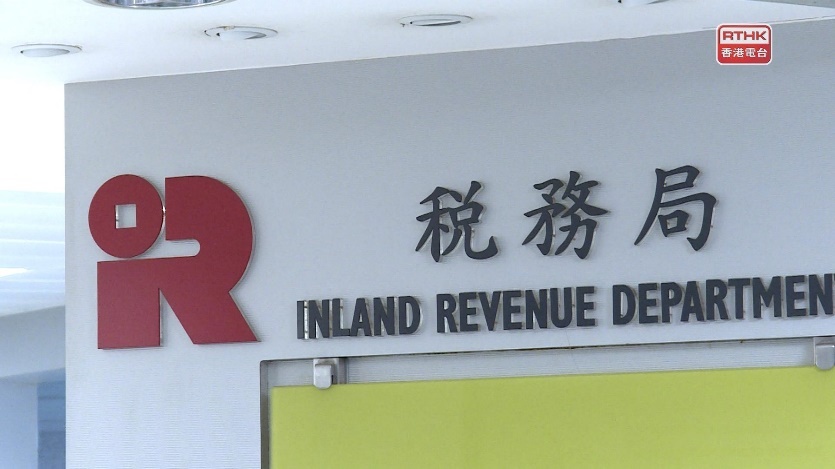 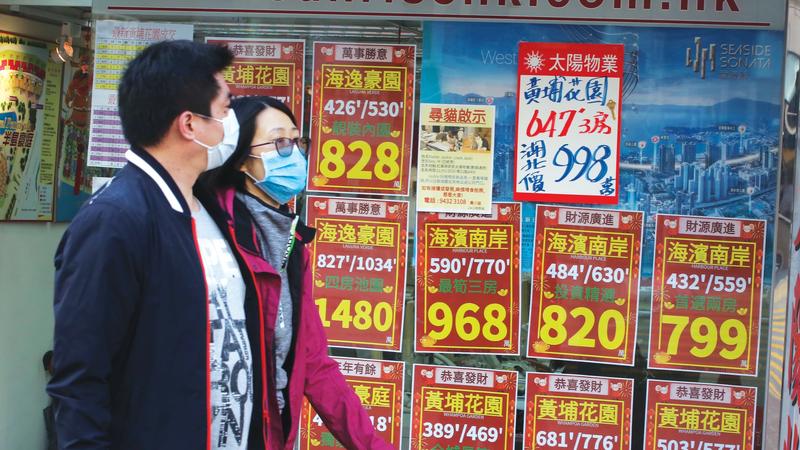 